Crucigrama: Días y meses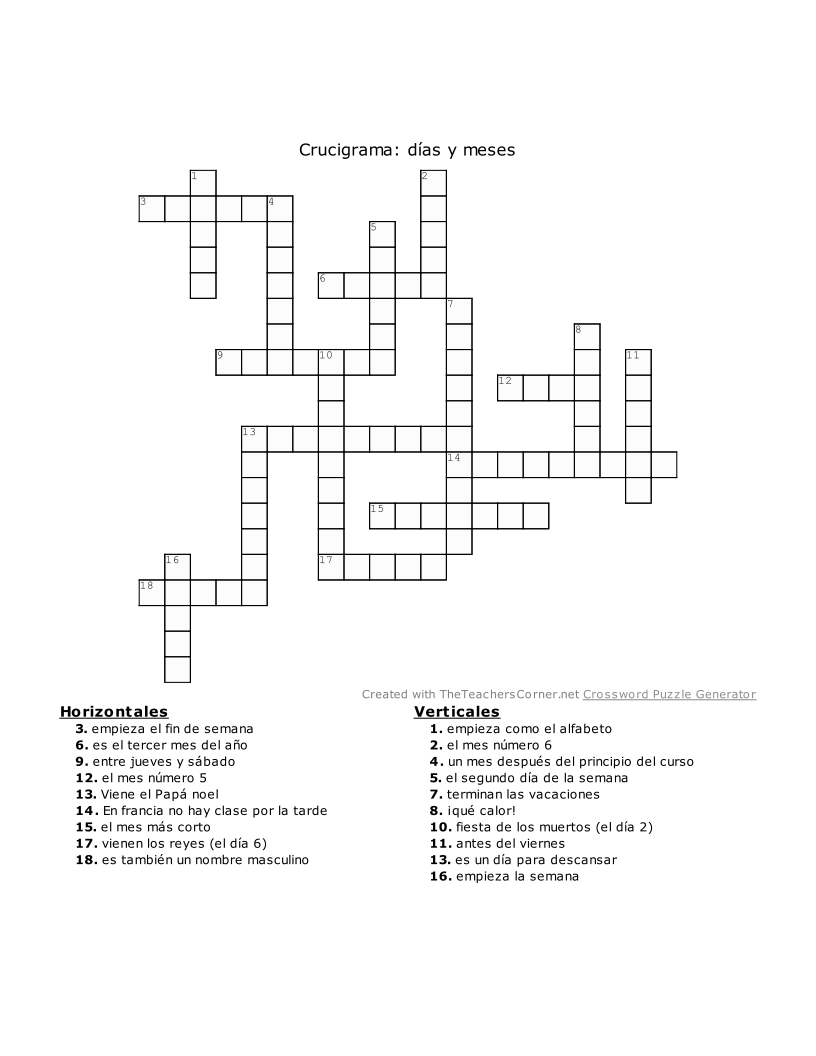 Crucigrama : Días y meses